Centar za pružanje usluga u zajednici  Ruža Petrović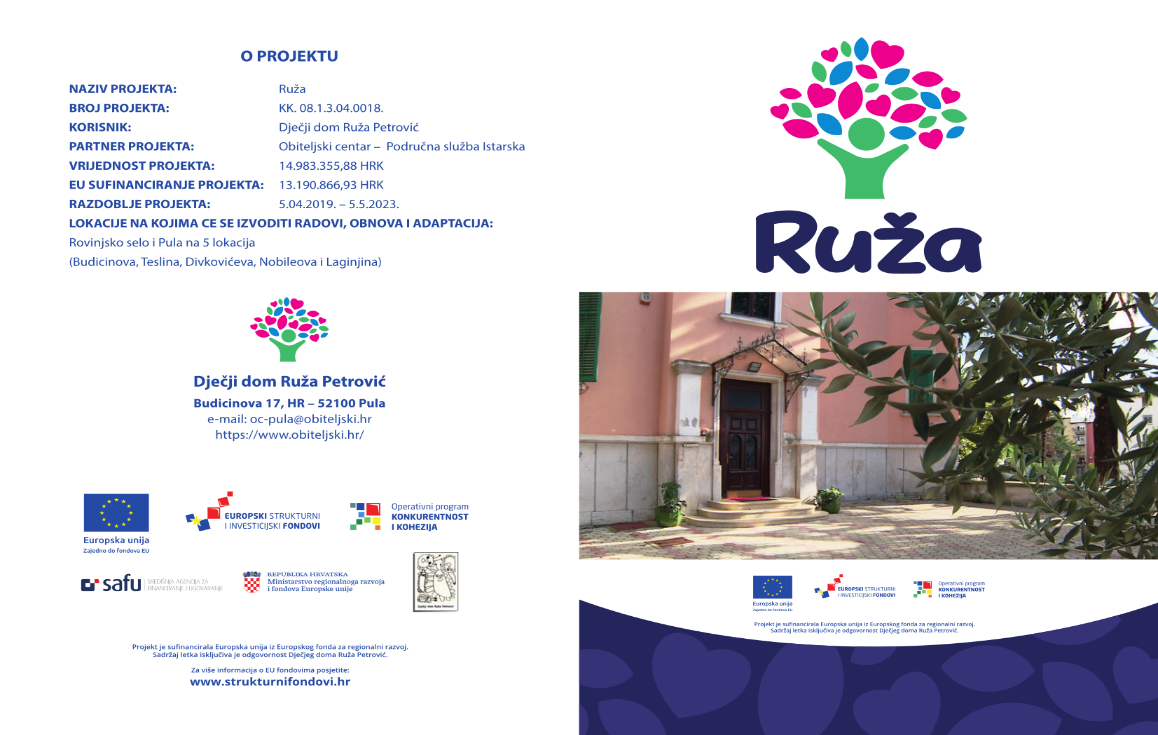 Budicinova ulica br.17, 52100 Pula, HR,  OIB: 27209159252telefoni (052) Ravnateljica: 222-106, Kancelarija odgajatelja: 211-192,Stručni tim: tel/fax 382-928, Računovodstvo: tel/fax 382-929.e-mail: djecjid5@gmail.com  ili  domzadjecupula@gmail.comKLASA:406-01/23-03/3URBROJ:2168/01-60-77/01-23-1POZIV NA DOSTAVU PONUDEPredmet nabaveNabavka usluge financijske revizije projektaPOSTUPAK JEDNOSTAVNE NABAVE
Evidencijski broj nabave: JN-15-2023Pula, 25. listopad 2023. godine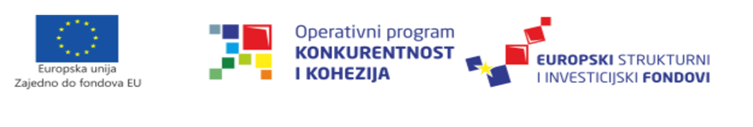 Projekt sufinancira Europska unija iz Europskog fonda za regionalni razvojoPĆI PODACICentar za pružanje usluga u zajednici   Ruža Petrović (dalje u tekstu: Naručitelj) provodi postupak jednostavne nabave po predmetu nabave "Nabavka usluge financijske revizije projekta", sukladno ovom Pozivu na dostavu ponude (dalje u tekstu: Poziv).S obzirom da se radi o jednostavnoj nabavi, sukladno članku 15. Zakona o javnoj nabavi (NN 120/16, 114/22) na predmetni postupak se ne primjenjuju odredbe navedenog Zakona već se ista provodi u skladu s "Pravilnikom o provedbi postupaka jednostavne nabave robe, radova i usluga" od 30.03.2020. godine.Ovaj Poziv upućuje se na adrese gospodarskih subjekta po vlastitom izboru Naručitelja, a u skladu s člankom 4. stavak 2. Pravilnika. Poziv se upućuje na način koji omogućuje dokazivanje da je isti zaprimljen od strane gospodarskog subjekta - elektroničkom poštom. Dodatno, Poziv se javno objavljuje na niže navedenoj internetskoj stranici Naručitelja. Predmet nabave: Nabavka usluge financijske revizije projekta Procijenjena vrijednost predmeta nabave: 5.308,91 eura bez PDV-a (40.000,00 kn bez PDV-a) Vrsta ugovora: ugovor o nabavi usluge Evidencijski broj nabave: JN-15-2023PODACI O NARUČITELJUNaziv i sjedište Naručitelja:	Centar za pružanje usluga u zajednici  Ruža Petrović, Budicinova ulica 17, 52100 Pula
OIB:	27209159252Broj telefona:	+385 (0) 52 222 106; +385 99 702 1662Adresa elektroničke pošte:	domzadjecupula@gmail.com Internetska adresa:	www.djecjidompula.hrKOMUNIKACIJA I RAZMJENA INFORMACIJA Ako je potrebno, gospodarski subjekti mogu za vrijeme roka za dostavu ponuda zahtijevati dodatne informacije i objašnjenja vezana uz sadržaj Poziva od osobe za komunikaciju s gospodarskim subjektima: Davorka Belošević, tel: 052 222 106; 099 702 1662, e-pošta: domzadjecupula@gmail.comKomunikacija i svaka druga razmjena informacija između naručitelja i gospodarskih subjekata obavljat će se elektronički, putem gore navedene elektroničke pošte kontakt osobe.OREDBE O SUKOBU INTERESAGospodarski subjekti s kojima postoji sukob interesa temeljem odredbi članaka 76. do 79. ZJN 2016 su:-	Odvjetnica Branka Vukojević, Sv. Teodora 2, Pula, OIB 18442877002-	Arena Hospitality group, Smareglina ulica 3,  Pula, OIB  47625429199        -	Veterinarska bolnica Poreč d.o.o., M. Vlašića 45, Poreč, OIB 01417607890-	Competitio savjetovanje d.o.o., Novoselečki put 93c, Zagreb, OIB 67411502719-	Premium Partner, obrt za usluge savjetovanja, ul. Branka Perice 5, Zagreb, OIB 57913584791.Naručitelj će poduzeti prikladne mjere da učinkovito spriječi, prepozna i ukloni sukobe interesa u vezi s predmetnim postupkom nabave kako bi se izbjeglo narušavanje tržišnog natjecanja i osiguralo jednako postupanje prema svim gospodarskim subjektima.OPIS I KOLIČINA PREDMETA NABAVEPredmet nabave je usluga revizije projekta u okviru provedbe EU projekta "Ruža", KK.08.1.3.04.0018, sukladno Opisu predmeta nabave iz dijela III. ovog Poziva te Troškovniku iz priloga ovog Poziva.Financijska revizija na kraju projekta je obvezna za Naručitelja kao korisnika sredstava iz fondova EU, a cilj joj je verifikacija troškova projekta od strane neovisnog ovlaštenog revizora. Financijsku reviziju projekta treba provesti ovlašteni revizor nominiran u skladu s točkom 8.B. ovog Poziva.U ovom postupku nabave je određena točna količina predmeta nabave, u skladu s Troškovnikom iz priloga.Dostavom ponude u ovom postupku nabave, gospodarski subjekt prihvaća sve uvjete i zahtjeve navedene u bilo kojem dijelu ovog Poziva.Odabrani ponuditelj je dužan predmet nabave izvršavati na uredan, savjestan i odgovoran način, pažnjom dobrog stručnjaka, po najvišim profesionalnim standardima i priznatim pravilima struke, u skladu sa pozitivnim propisima koji se odnose na predmet nabave, te uvjetima i zahtjevima iz ovog Poziva.ROK I MJESTO IZVRŠENJA PREDMETA NABAVEUgovor o nabavi stupa na snagu s danom potpisa ugovornih strana, a početak izvršenja ugovornih obveza je odmah po potpisu ugovora.S obzirom da su određene projektne aktivnosti završile, a Naručitelj očekuje da će određene projektne aktivnosti završiti i prije krajnjeg roka razdoblja provedbe projekta "Ruža", odabrani ponuditelj može odmah po potpisu ugovora započeti s izvršenjem navedenih usluga.Usluga u cijelosti treba biti izvršena najkasnije do 20.12.2023. godine.Iznimno, ukoliko se razdoblje provedbe projekta zbog izvanrednih okolnosti i/ili više sile produži, Naručitelj će o istom pisanim putem obavijestiti odabranog ponuditelja, te će predložiti novi rok izvršavanja ugovorene usluge.Uredno izvršenje usluge koja je predmetom ovog postupka nabave potvrđuje se ovjerom jednog primjerka završnog revizorskog izvješća od strane ovlaštene osobe Naručitelja, a koje mora sadržavati sve traženo sukladno Opisu predmeta nabave.Mjesto isporuke završnog revizorskog izvješća je na lokaciji Naručitelja, na adresi: Centar za pružanje usluga u zajednici  Ruža Petrović, Budicinova ulica 17, 52100 Pula.
U skladu s potrebama Naručitelja, sastanci i druge aktivnosti u sklopu izvršavanja predmeta nabave održavat će se u sjedištu Naručitelja, a po dogovoru Naručitelja i odabranog ponuditelja i u sjedištu/uredu odabranog ponuditelja, ili putem videokonferencijske veze, odnosno u skladu s uputama i zahtjevima Naručitelja.Odabrani ponuditelj će biti obvezan predmet nabave izvršavati u skladu s ovim Pozivom, Opisom predmeta nabave, odabranom ponudom, ponudbenim Troškovnikom te sklopljenim ugovorom o nabavi.UVJETI ISKLJUČENJA GOSPODARSKOG SUBJEKTANaručitelj će isključiti gospodarskog subjekta iz postupka nabave ako je gospodarski subjekt ili osoba koja je član upravnog, upravljačkog ili nadzornog tijela ili ima ovlasti zastupanja, donošenja odluka ili nadzora toga gospodarskog subjekta i koja je državljanin Republike Hrvatske pravomoćnom presudom osuđena za:a) sudjelovanje u zločinačkoj organizaciji, na temelju– članka 328. (zločinačko udruženje) i članka 329. (počinjenje kaznenog djela u sastavu zločinačkog udruženja) Kaznenog zakona– članka 333. (udruživanje za počinjenje kaznenih djela), iz Kaznenog zakona (»Narodne novine«, br. 110/97., 27/98., 50/00., 129/00., 51/01., 111/03., 190/03., 105/04., 84/05., 71/06., 110/07., 152/08., 57/11., 77/11. i 143/12.)b) korupciju, na temelju– članka 252. (primanje mita u gospodarskom poslovanju), članka 253. (davanje mita u gospodarskom poslovanju), članka 254. (zlouporaba u postupku javne nabave), članka 291. (zlouporaba položaja i ovlasti), članka 292. (nezakonito pogodovanje), članka 293. (primanje mita), članka 294. (davanje mita), članka 295. (trgovanje utjecajem) i članka 296. (davanje mita za trgovanje utjecajem) Kaznenog zakona– članka 294.a (primanje mita u gospodarskom poslovanju), članka 294.b (davanje mita u gospodarskom poslovanju), članka 337. (zlouporaba položaja i ovlasti), članka 338. (zlouporaba obavljanja dužnosti državne vlasti), članka 343. (protuzakonito posredovanje), članka 347. (primanje mita) i članka 348. (davanje mita) iz Kaznenog zakona (»Narodne novine«, br. 110/97., 27/98., 50/00., 129/00., 51/01., 111/03., 190/03., 105/04., 84/05., 71/06., 110/07., 152/08., 57/11., 77/11. i 143/12.)c) prijevaru, na temelju– članka 236. (prijevara), članka 247. (prijevara u gospodarskom poslovanju), članka 256. (utaja poreza ili carine) i članka 258. (subvencijska prijevara) Kaznenog zakona– članka 224. (prijevara), članka 293. (prijevara u gospodarskom poslovanju) i članka 286. (utaja poreza i drugih davanja) iz Kaznenog zakona (»Narodne novine«, br. 110/97., 27/98., 50/00., 129/00., 51/01., 111/03., 190/03., 105/04., 84/05., 71/06., 110/07., 152/08., 57/11., 77/11. i 143/12.)d) terorizam ili kaznena djela povezana s terorističkim aktivnostima, na temelju– članka 97. (terorizam), članka 99. (javno poticanje na terorizam), članka 100. (novačenje za terorizam), članka 101. (obuka za terorizam) i članka 102. (terorističko udruženje) Kaznenog zakona– članka 169. (terorizam), članka 169.a (javno poticanje na terorizam) i članka 169.b (novačenje i obuka za terorizam) iz Kaznenog zakona (»Narodne novine«, br. 110/97., 27/98., 50/00., 129/00., 51/01., 111/03., 190/03., 105/04., 84/05., 71/06., 110/07., 152/08., 57/11., 77/11. i 143/12.)e) pranje novca ili financiranje terorizma, na temelju– članka 98. (financiranje terorizma) i članka 265. (pranje novca) Kaznenog zakona– članka 279. (pranje novca) iz Kaznenog zakona (»Narodne novine«, br. 110/97., 27/98., 50/00., 129/00., 51/01., 111/03., 190/03., 105/04., 84/05., 71/06., 110/07., 152/08., 57/11., 77/11. i 143/12.)f) dječji rad ili druge oblike trgovanja ljudima, na temelju– članka 106. (trgovanje ljudima) Kaznenog zakona– članka 175. (trgovanje ljudima i ropstvo) iz Kaznenog zakona (»Narodne novine«, br. 110/97., 27/98., 50/00., 129/00., 51/01., 111/03., 190/03., 105/04., 84/05., 71/06., 110/07., 152/08., 57/11., 77/11. i 143/12.),odnosno za odgovarajuća kaznena djela koja, prema nacionalnim propisima države poslovnog nastana gospodarskog subjekta, odnosno države čiji je državljanin osoba koja ima ovlasti zastupanja, obuhvaćaju razloge za isključenje iz članka 57. stavka 1. točaka od (a) do (f) Direktive 2014/24/EU.Za potrebe utvrđivanja okolnosti iz ove točke gospodarski subjekt u ponudi dostavlja izjavu. Obrazac navedene izjave sastavni je dio ovog Poziva. Izjavu daje osoba koja po zakonu ima ovlasti zastupanja gospodarskog subjekta. Izjava ne smije biti starija od 1 mjesec od dana otvaranja ponuda.8.	KRITERIJ ZA ODABIR GOSPODARSKOG SUBJEKTA (UVJET SPOSOBNOSTI)A. Sposobnost za obavljanje profesionalne djelatnosti:Upis u sudski, obrtni, strukovni ili drugi odgovarajući registar države sjedišta ponuditelja.Upis u registar dokazuje se odgovarajućim izvodom, a ako se isti ne izdaje u državi sjedišta ponuditelja, ponuditelj može dostaviti izjavu s ovjerom potpisa kod nadležnog tijela.Izvod ili izjava ne smiju biti stariji od 1 mjesec od dana otvaranja ponuda.B. Tehnička i stručna sposobnostPonuditelj mora dokazati da će imati na raspolaganju ključnog stručnjaka koji će biti angažiran tijekom izvršenja ugovora iz ovog postupka nabave, a koji ima stručne kvalifikacije za izvršavanje usluge koja je predmet nabave kako slijedi:–	Ključni stručnjak 1 - ovlašteni revizor	-	ključni stručnjak s iskustvom rada od najmanje 12 mjeseci na poslovima revizije	-	najmanje visoka stručna sprema odnosno završen preddiplomski i diplomski sveučilišni studij ili integrirani preddiplomski i diplomski sveučilišni studij ili specijalistički diplomski stručni studij (najmanje četiri godine).Kao dovoljan dokaz ispunjavanja uvjeta sposobnosti iz ove točke Poziva, Naručitelj će prihvatiti Izjavu ponuditelja s navodima: (a) ime i prezime ključnog stručnjaka - ovlaštenog revizora, (b) podatci o iskustvu rada od najmanje 12 mjeseci na poslovima revizije, s opisom izvršenih poslova/aktivnosti, (c) podatak o stečenoj stručnoj spremi.Izjavu, u slobodnoj formi, daje ovlaštena osoba ponuditelja.Ključni stručnjak će biti odgovoran za izvršavanje usluge koja je predmet nabave te treba biti na raspolaganju za sve vrijeme trajanja ugovora o nabavi.Odabrani ponuditelj može prilikom izvršenja ugovora o nabavi angažirati i veći broj stručnjaka uz obvezu da svakako mora angažirati (obaveznog) ključnog stručnjaka traženog ovom točkom.-----------------------------------Dokument iz ove točke Poziva može se priložiti u neovjerenoj preslici. Neovjerenom preslikom smatra se i neovjereni ispis elektroničke isprave. Naručitelj može radi provjere istinitosti podataka u dokumentu:- od ponuditelja zatražiti da u primjerenom roku dostave izvornik ili ovjerenu presliku tog dokumenta, i/ili - obratiti se izdavatelju dokumenta i/ili nadležnim tijelima.9. jezik i pismo ponudePonuda se zajedno s pripadajućom dokumentacijom izrađuje na hrvatskom jeziku i latiničnom pismu, a moguće je navesti pojmove, izraze i sl. na stranom jeziku te koristiti internacionalizme, tuđe riječi i prilagođenice, u kojem slučaju se ne mora prilagati prijevod na hrvatski jezik.Iznimno, dio popratne dokumentacije može biti i na nekom drugom jeziku, ali se u tom slučaju obavezno prilaže i prijevod na hrvatski jezik.10. KRITERIJ ZA ODABIR PONUDEKriterij za odabir ponude je najniža cijena ponude koja ispunjava sve uvjete i zahtjeve navedene u ovom Pozivu, u skladu s člankom 6. stavak 12. Pravilnika o provedbi postupaka jednostavne nabave robe, radova i usluga.Ako Naručitelj zaprimi dvije ili više ponuda s istom cijenom prednost će imati ponuda koja je zaprimljena ranije.11. CIJENA PONUDECijena ponude piše se brojkama u apsolutnom iznosu i iskazuje se u eurima. Cijena ponude iskazuje se za cjelokupan predmet nabave.U cijenu ponude bez PDV-a moraju biti uračunati svi troškovi i izdaci povezani s izvršenjem predmeta nabave, uključujući posebne poreze ako postoje, te popusti.Ponuditelji su dužni ponuditi odnosno upisati jediničnu cijenu i ukupnu cijenu (zaokruženu na dvije decimale) za svaku stavku na način kako je to određeno u Troškovniku, te cijenu ponude bez PDV-a i cijenu ponude s PDV-om, a iznos PDV-a se izražava zasebno.U cijene stavki ponudbenog Troškovnika trebaju biti sadržani i uključeni svi troškovi i izdaci potrebni za njihovo izvršenje.Cijene stavki iz ponudbenog Troškovnika su konačne i nepromjenjive za sve vrijeme trajanja ugovora o nabavi.Ako ponuditelj nije u sustavu PDV-a ili je predmet nabave oslobođen PDV-a, u Ponudbenom listu i Troškovniku, na mjesto predviđeno za upis cijene ponude s PDV-om, upisuje se isti iznos kao što je upisan na mjestu predviđenom za upis cijene ponude bez PDV-a, a mjesto predviđeno za upis iznosa PDV-a ostavlja se prazno.Trošak pripreme i podnošenja ponude u cijelosti snosi ponuditelj. Ponuda se izrađuje bez naknade.12. ROK, NAČIN I UVJETI PLAĆANJAPlaćanje za uredno izvršenu uslugu predmeta nabave u cijelosti po potpisu ugovora, biti će izvršeno na račun odabranog ponuditelja u roku od 30 dana od dana primitka ispravnog elektroničkog računa, koji sadrži sve potrebne elemente za plaćanje.Po završetku usluge biti će dostavljan dokaz o izvršenoj usluzi u obliku Izvještaja revizije. Račun se dostavlja i naslovljava na Naručitelja. Nema avansnog plaćanja.Plaćanje se izvršava u skladu s cijenama iz ponudbenog Troškovnika odabranog ponuditelja.Račun treba sadržavati naziv i broj ugovora o nabavi, te navod: Projekt "Ruža", KK.08.1.3.04.0018.Račun treba sadržavati podatke propisane odredbama važećeg Zakona o porezu na dodanu vrijednost i važećeg Zakona o fiskalizaciji u prometu gotovinom.Na izdavanje elektroničkih računa temeljem ugovora o nabavi primjenjuju se mjerodavne odredbe Zakona o elektroničkom izdavanju računa u javnoj nabavi (NN 94/18).13. ROK VALJANOSTI PONUDERok valjanosti ponude iznosi 30 dana od krajnjeg roka za dostavu ponuda.14. NAČIN IZRADE i SADRŽAJ PONUDEPri izradi ponude ponuditelj se mora pridržavati zahtjeva i uvjeta iz ovog Poziva. Pri izradi ponude ponuditelj ne smije mijenjati i nadopunjavati tekst ovog Poziva.Do isteka roka za dostavu ponuda ponuditelj može dostaviti izmjenu i/ili dopunu svoje ponude. Izmjena i/ili dopuna ponude dostavlja se na isti način kao i osnovna ponuda s obveznom naznakom da se radi o izmjeni i/ili dopuni ponude.Ponuditelj može do isteka roka za dostavu ponude pisanom izjavom odustati od svoje dostavljene ponude. Pisana izjava se dostavlja na isti način kao i ponuda s obveznom naznakom da se radi o odustajanju od ponude. U tom slučaju neotvorena ponuda se vraća ponuditelju. SADRŽAJ PONUDEPonuda sadrži:Ponudbeni list (ispunjen i potpisan od strane ponuditelja),Dokumenti/dokazi sukladno točkama 7. i 8. ovog Poziva,Troškovnik (ispunjen od strane ponuditelja).15. DATUM, VRIJEME, MJESTO i način dostave PONUDAPonuda se dostavlja elektroničkim putem (skenirani dokumenti u pdf formatu) na adresu elektroničke pošte: domzadjecupula@gmail.comPonudu je potrebno dostaviti najkasnije do 13.11. 2023. godine do 14:00 sati, uz naznaku: "Usluge financijske revizije projekta, JN-15-2023".Istodobno s istekom roka za dostavu ponuda, predstavnici Naručitelja - članovi stručnog povjerenstva za nabavu, će započeti otvaranje ponuda pristiglih u postupku nabave.Otvaranje ponuda nije javno. Otvaranje ponuda provodi se u skladu s člankom 6. stavkom 10. Pravilnika o provedbi postupaka jednostavne nabave robe, radova i usluga.Pregled i ocjenu ponuda provode članovi stručnog povjerenstva za nabavu.16. DONOŠENJE ODLUKE O ODABIRU ILI ODLUKE O PONIŠTENJUNaručitelj pregledava i ocjenjuje ponude sukladno zahtjevima i uvjetima iz ovog Poziva. Na osnovu rezultata pregleda i ocjene ponuda, Naručitelj odabire najpovoljniju ponudu.Obavijest o odabiru Naručitelj svakom ponuditelju dostavlja elektroničkom poštom.Po donošenju odluke o odabiru, Naručitelj će od odabranog ponuditelja zatražit dostavu potvrde porezne uprave o stanju duga.Ukoliko nisu ispunjeni uvjeti za odabir Naručitelj će donijeti odluku o poništenju postupka nabave.Naručitelj će s odabranim ponuditeljem sklopiti ugovor o nabavi, po primitku obavijesti o odabiru. Ugovor  se izrađuje u skladu s uvjetima i zahtjevima iz ovog Poziva i odabranom ponudom.17. UVJETI ZA ISPUNJENJE UGOVORAUgovor o nabavi se sklapa s ponuditeljem čija je ponuda odabrana kao najpovoljnija, a koji je dokazao svoju sposobnost i ispunio tražene uvjete.Ugovor se sklapa u skladu s uvjetima i zahtjevima iz ovog Poziva, te uvjetima:−	ugovaranje uvjeta vezanih uz nastanak i djelovanje više sile: ugovorne strane oslobađaju se odgovornosti za neizvršavanje bilo koje obveze iz ugovora o nabavi ukoliko je neizvršenje rezultat više sile, odnosno događaja izvan kontrole ugovornih strana i neovisnog od njihove volje, koji izravno utječe na izvršavanje obveza i koji se nije mogao predvidjeti ili izbjeći; Viša sila uključuje, ali nije ograničena na, slučaj rata, izgreda, građanskih nemira, prirodnih katastrofa, epidemije, požara, poplava i štrajkova; U slučaju da razlozi više sile potraju duže od 20 dana, Naručitelj zadržava pravo raskida ugovora s trenutnim učinkom;−	odgovornost za štetu: odabrani ponuditelj se obvezuje, bez ograničenja, nadoknaditi Naručitelju svaku štetu nastalu kao posljedica neizvršenja ili povrede ugovora sukladno općim propisima o odgovornosti za štetu;−	uvjeti vezano uz raskid ugovora: u slučaju da odabrani ponuditelj prilikom izvršavanja ugovorenih obveza počini povredu odredbi ugovora o nabavi, Naručitelj ima pravo jednostrano raskinuti ugovor ako odabrani ponuditelj posljedice povrede ne otkloni u roku od 8 (osam) dana od primitka pisanog upozorenja Naručitelja. Pored navedenog, Naručitelj ima pravo raskinuti ugovor i u slučaju da odabrani ponuditelj ugovorne obveze obavlja protivno uputama Naručitelja, ne vodeći računa o koristi i interesima Naručitelja, te protivno pravilima struke. Odabrani ponuditelj ima pravo raskinuti ugovor u slučaju da Naručitelj kasni više od 15 dana s plaćanjem, te u drugim slučajevima kada Naručitelj zahtijeva izvršavanje ugovornih obveza protivno zakonskim propisima i odredbama ugovora. Ugovor se raskida pisanim putem, poštom preporučeno, uz pozivanje na razlog raskida te uz otkazni rok koji iznosi 10 (deset) dana od dana slanja pisane obavijesti o raskidu.18. ostalE ODREDBENa ovaj postupak ne primjenjuju se odredbe ZJN 2016.Protiv odluke o odabiru ili odluke o poništenju nije moguće izjaviti žalbu.Naručitelj zadržava pravo poništiti ovaj postupak nabave u bilo kojem trenutku, odnosno ne odabrati niti jednu ponudu, a sve bez ikakvih obveza ili naknada bilo koje vrste prema ponuditeljima.OBRAZAC DOKAZA O NEKAŽNJAVANJUIZJAVA Ja, _________________________ iz ________________, osobna iskaznica broj _________________	(ime i prezime)	(mjesto)kao osoba koja je član upravnog, upravljačkog ili nadzornog tijela ili ima ovlasti zastupanja, donošenja odluka ili nadzora gospodarskog subjekta:__________________________________________________________________________________(naziv, adresa i OIB gospodarskog subjekta)pod materijalnom i kaznenom odgovornošću izjavljujem za sebe i za gospodarski subjekt, kao i za ostale osobe koje imaju ovlasti zastupanja gospodarskog subjekta, te za članove upravnog, upravljačkog ili nadzornog tijela ili osobe s ovlasti zastupanja ili osobe s ovlasti donošenja odluka ili nadzora gospodarskog subjekta da ja osobno ni gospodarski subjekt, kao ni ostale osobe, nismo pravomoćnom presudom osuđeni za:a) sudjelovanje u zločinačkoj organizaciji, na temelju– članka 328. (zločinačko udruženje) i članka 329. (počinjenje kaznenog djela u sastavu zločinačkog udruženja) Kaznenog zakona– članka 333. (udruživanje za počinjenje kaznenih djela), iz Kaznenog zakona (»Narodne novine«, br. 110/97., 27/98., 50/00., 129/00., 51/01., 111/03., 190/03., 105/04., 84/05., 71/06., 110/07., 152/08., 57/11., 77/11. i 143/12.)b) korupciju, na temelju– članka 252. (primanje mita u gospodarskom poslovanju), članka 253. (davanje mita u gospodarskom poslovanju), članka 254. (zlouporaba u postupku javne nabave), članka 291. (zlouporaba položaja i ovlasti), članka 292. (nezakonito pogodovanje), članka 293. (primanje mita), članka 294. (davanje mita), članka 295. (trgovanje utjecajem) i članka 296. (davanje mita za trgovanje utjecajem) Kaznenog zakona– članka 294.a (primanje mita u gospodarskom poslovanju), članka 294.b (davanje mita u gospodarskom poslovanju), članka 337. (zlouporaba položaja i ovlasti), članka 338. (zlouporaba obavljanja dužnosti državne vlasti), članka 343. (protuzakonito posredovanje), članka 347. (primanje mita) i članka 348. (davanje mita) iz Kaznenog zakona (»Narodne novine«, br. 110/97., 27/98., 50/00., 129/00., 51/01., 111/03., 190/03., 105/04., 84/05., 71/06., 110/07., 152/08., 57/11., 77/11. i 143/12.),c) prijevaru, na temelju– članka 236. (prijevara), članka 247. (prijevara u gospodarskom poslovanju), članka 256. (utaja poreza ili carine) i članka 258. (subvencijska prijevara) Kaznenog zakona– članka 224. (prijevara), članka 293. (prijevara u gospodarskom poslovanju) i članka 286. (utaja poreza i drugih davanja) iz Kaznenog zakona (»Narodne novine«, br. 110/97., 27/98., 50/00., 129/00., 51/01., 111/03., 190/03., 105/04., 84/05., 71/06., 110/07., 152/08., 57/11., 77/11. i 143/12.),d) terorizam ili kaznena djela povezana s terorističkim aktivnostima, na temelju– članka 97. (terorizam), članka 99. (javno poticanje na terorizam), članka 100. (novačenje za terorizam), članka 101. (obuka za terorizam) i članka 102. (terorističko udruženje) Kaznenog zakona– članka 169. (terorizam), članka 169.a (javno poticanje na terorizam) i članka 169.b (novačenje i obuka za terorizam) iz Kaznenog zakona (»Narodne novine«, br. 110/97., 27/98., 50/00., 129/00., 51/01., 111/03., 190/03., 105/04., 84/05., 71/06., 110/07., 152/08., 57/11., 77/11. i 143/12.),e) pranje novca ili financiranje terorizma, na temelju– članka 98. (financiranje terorizma) i članka 265. (pranje novca) Kaznenog zakona– članka 279. (pranje novca) iz Kaznenog zakona (»Narodne novine«, br. 110/97., 27/98., 50/00., 129/00., 51/01., 111/03., 190/03., 105/04., 84/05., 71/06., 110/07., 152/08., 57/11., 77/11. i 143/12.),f) dječji rad ili druge oblike trgovanja ljudima, na temelju– članka 106. (trgovanje ljudima) Kaznenog zakona– članka 175. (trgovanje ljudima i ropstvo) iz Kaznenog zakona (»Narodne novine«, br. 110/97., 27/98., 50/00., 129/00., 51/01., 111/03., 190/03., 105/04., 84/05., 71/06., 110/07., 152/08., 57/11., 77/11. i 143/12.), odnosno za odgovarajuća kaznena djela koja, prema nacionalnim propisima države poslovnog nastana gospodarskog subjekta, odnosno države čiji sam državljanin, obuhvaćaju razloge za isključenje iz članka 57. stavka 1. točaka od (a) do (f) Direktive 2014/24/EU. 	Za gospodarski subjekt:	______________________________	ime i prezime ovlaštene osobe 	______________________________ 	potpisDatum: ___.___.2023.	I. PONUDBENI LISTPredmet nabave: Nabavka usluge financijske revizije projektaEvidenc.br. nabave: JN-15-2023 Naručitelj: Centar za pružanje usluga u zajednici  Ruža Petrović, Budicinova ulica 17, 52100 Pula, OIB 27209159252Odgovorna osoba Naručitelja: Davorka Belošević, ravnateljicaNaziv ponuditelja:	_____________________________________________________________________Adresa (poslovno sjedište):	__________________________________________________________________________________________________________________________________________________OIB:	________________________________________________________________________________Naziv poslovne banke:	_________________________________________________________________Broj računa (IBAN):	____________________________________________________________________Ponuditelj je u sustavu PDV-a (zaokružiti): 	DA	 NEAdresa za dostavu pošte:	_______________________________________________________________E-pošta:	____________________________________________________________________________Kontakt osoba:	_______________________________________________________________________Tel/mob:	____________________________________________________________________________PONUDABroj ponude:	_________________________________________________________________________Datum ponude:	_______________________________________________________________________Rok valjanosti ponude: 30 dana od krajnjeg roka za dostavu ponudaRok, način i uvjeti plaćanja: u skladu s točkom 12. Poziva na dostavu ponudeCijena ponude, EUR bez PDV-a:	__________________________________________________________Iznos PDV-a, EUR:	____________________________________________________________________Cijena ponude, EUR s PDV-om:	__________________________________________________________		ZA PONUDITELJA		ovlaštena osoba:	m.p.	______________________		ime i prezime	______________________		potpisII. TROŠKOVNIKPonuditelj nudi cijene predmeta nabave putem Troškovnika u prilogu ovog Poziva (u excel formatu), te je obvezan ponuditi, odnosno ispuniti, sve stavke Troškovnika.Nije prihvatljivo precrtavanje ili korigiranje zadane stavke Troškovnika.Cijene se iskazuju zaokružene na dvije decimale.Prilikom ispunjavanja ukupnih cijena po stavkama Troškovnika ponuditelj treba primijeniti metodologiju izračuna – ukupna cijena stavke je umnožak količine i jedinične cijene stavke.III. OPIS PREDMETA NABAVEPostupak nabave se provodi u sklopu projekta "Ruža", KK.08.1.3.04.0018, sufinanciranog od strane Europske unije iz Europskog fonda za regionalni razvoj temeljem poziva za dostavu projektnih prijedloga "Unapređivanje infrastrukture za pružanje socijalnih usluga u zajednici kao podrška procesu deinstitucionalizacije – druga faza". Ukupna vrijednost projekta je 13.190.866,93 kuna, odnosno 1.750.728,90 eura.Predmet nabave je usluga neovisne revizije troškova projekta i verifikacija istih sukladno Ugovoru o dodjeli bespovratnih sredstava - KK.08.1.3.04.0018, te svim njegovim dodacima.Razdoblje provedbe projekta je od 05.04.2019. do 29.12.2023. godine.Odabrani ponuditelj je dužan izvršiti završnu neovisnu reviziju projekta po završetku projektnih aktivnosti te izraditi revizorsko izvješće, a sukladno odredbama ovog Poziva i Ugovora o dodjeli bespovratnih sredstava.Revizorsko izvješće treba opisati svoju svrhu, dogovorene procedure i činjenične nalaze s dovoljno detalja kako bi se omogućilo da Naručitelj i nadležna tijela razumiju prirodu i obujam procedura obavljenih od strane odabranog ponuditelja kao revizora, kao i činjenične nalaze o kojima je izvijestio odabrani ponuditelj kao revizor.Pored navedenog, revizorsko izvješće treba sadržavati:a) jamstvo usklađenosti s pravilima o prihvatljivosti izdataka,b) da se izdaci odnose na stavke odobrene Ugovorom o dodjeli bespovratnih sredstava,c) da su se poštivale Ugovorne odredbe,d) da se navedeno može potvrditi odgovarajućom dokumentacijom, te računovodstvenim sustavom bilježenja podataka.Revizorsko izvješće mora biti opisnog karaktera te iz njega mora biti jasno vidljivo koje su sve radnje provedene, kao i rezultati navedenih radnji.Detaljnije se informacije o projektu "Ruža" mogu pronaći na web linku: http://www.djecjidompula.hr/ruza/